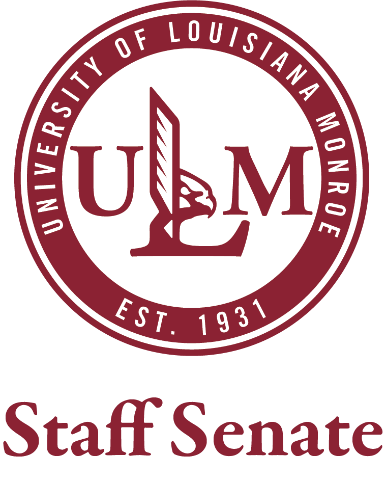 July 27, 2022Call to Order  Roll Call  Approval of the May Minutes  Committee Reports Appointment of Student Affairs SenatorFaculty/Staff raisesPursuitUnfinished Business New BusinessAdjournmentNext meeting date August 17, 2022